Исх.: № 014 от «29» августа 2019 г.Приглашаем Вас принять участие в ежегодном Казахстанском Юридическом Форуме 2019, который пройдет в 9-й  раз  30 сентября - 01 октября 2019 г. в The Ritz-Carlton Almaty. В мероприятии примут участие 300+ спикеров и участников с Верховного Суда РК, Парламента РК, профильных министерств, директоров юридических департаментов топ-100 компаний и ведущих юридических фирм Казахстана, СНГ и Китая.Первый день пройдет в 5 параллельные секции: Бизнес-право, ИТ-право и LegalTech, Медицина и Фармацевтика, Ритейл и FMCG, Молодежный форум, Первый форум юридических фирм Китая и СНГ. Завершится день большой вечеринкой Lawyers’ Night  и премией “Лучшие юридические департаменты Казахстана” на 700+ юристов (участники и гости) на площадке галереи ресторанов Dostyk Plaza. Во второй день Форума пройдут мастер-классы и выездное мероприятие для участников.Стоимость участия при ранней регистрации и оплате до 10 сентября 100 000 тг (в том числе НДС 112 000 тг), после - 140 000 тг (156 800 тг).Компания Lincoln Brown является плательщиком НДС.Участие для судей, представителей министерств по квоте - бесплатно.Форум юридических фирм Китая и СНГ - профессиональная площадка для юристов, работающих по проектам китайских компаний в СНГ. Среди спикеров и участников 100+ партнеров ведущих юридических фирм и корпоративные юристы компаний  с  китайским  участием. Рабочий язык форума - русский и китайский. Цель форума - обсудить актуальные вопросы ведения бизнеса в СНГ для китайских инвесторов и контрагентов.Программа мероприятия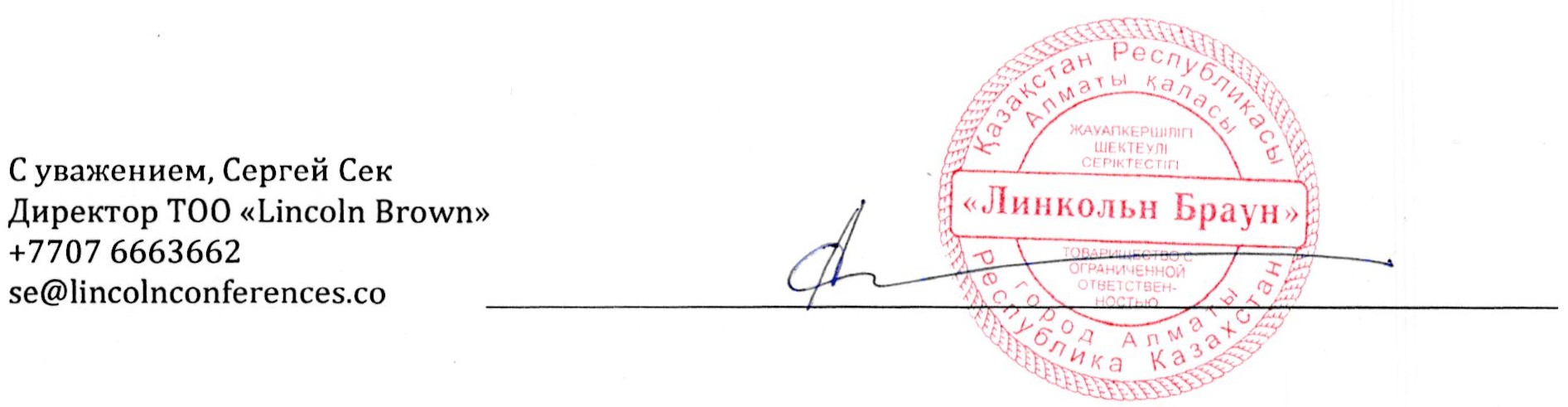 День 1. 30 сентября 2019 г.09.00 - 09.30  Регистрация участникови приветственный кофеСекция № 1 Бизнес-правоСекция № 2 ИТ +  LegalTechСекция № 3 Медицина и фармацевтика / Ритейл и FMCGСекция № 4 Недропользование и энергетика- 11.00 Изменения в бизнес-праве 2019 г.: легче или сложнее. Интерактивная панельная сессия в формате 12 Angry Men. Индекс Doing Business KLF.Журсунов Рустам Манарбекович, ЗаместительПредседателя Правления - Член Правления НПП РК«Атамекен»Кожахметов Арман Тулешович,ИТ-право. Founding Fathers - пленарная сессия по законодательству в сфере ИТ Big DataУмные города и IoTВенчурное финансированиеРегулирование цифровых технологий - Жахметова Жанат,Заместитель Председателя Правления АО«НИХ «Зерде» /«Новые направления развитияМедицина и фармацевтика. Q&A с Министерством здравоохранения РК. Все, что вы хотели, но боялись спросить.Назарбек Бейсен Есеркепович, Председатель Совета Директоров АО "ННМЦ", председатель Комитета контроля медицинской ифармацевтической деятельностиАйыпханова Айнур Токсановна, Генеральный директор,«Республиканский центрПрактика применения нового законодательства о недропользованииБаймишев Руслан Нурашевич, Директор департамента недропользования Министерства по инвестициям иразвитию Республики КазахстанТимур Одилов, Партнер ТООHALLER LOMAXдепутат Мажилиса Парламента Республики Казахстан, член Комитета по законодательству и судебно-правовой реформеМодератор: Рахим Ошакбаев, экономист, директор Центра прикладных исследований "TALAP"законодательства в сфере IT\Telecom» - Казанцев Виталий Витальевич, Директор научно- консультационного центра Национальной телекоммуникационной ассоциации КазахстанаО планируемых изменениях в налоговом законодательстве  IT сфере - Сауле Ахметова, Партнер, Директор филиала в г. Алматы GrataМодератор: Павел Коктышев, Заместитель Председателя Правления АО «Национальный инфокоммуникационный холдинг «Зерде»развития здравоохранения» Министерства здравоохранения Республики КазахстанЮридическая ответственность медицинскихработников в случаях ненадлежащего оказания медицинской помощи - Даутбай Алия Еркайраткызы, PhD доцент Университета КАЗГЮУ имени М.С. НарикбаеваПостмортальная репродукция: реалии, правовые и законодательные проблемы, пути решения -Саукенова Светлана Олеговна, магистр юридических наук, генеральный директор Бюро семейного и медицинского права«АРМАН»Ерешев Дияр, Управляющий партнер, Руководитель практики недропользования Olympex AdvisersВопросыстабильности и гарантий прав недропользователе й по Кодексу о недрах - Алмас Жайылган, Советник и руководитель казахстанской практики по энергетике международной юридической фирмы KinstellarТоктабаев Тимур Серикович, Вице-министр по инвестициям и развитию Республики Казахстан / Канат Казбаев, Председатель Союза недропользателей Казахстана11.00 -11.30 Кофе-брейк11.30-13.00 Уголовно-правовая защита бизнесаДжохар Утебеков, адвокатКазахстанские единороги. Интервью с 3 прорывными проектами о юридических аспектах развития технологических стартапов в Казахстане.Модератор: Амирхан Омаров, CEO, Управляющий партнер BeInTech Ventures / Марат Шакен, Основатель и главный редактор The- tech.kz, казахстанский обозреватель vc.ruМедицина и фармацевтика. Здоровые привычки для юристов. Это норма!Формы продвижение лекарственных средств в рамкахзаконодательства Республики Казахстан: возможности и риски - Светлана Штополь, Партнер IntegritesПрезидент«Ассоциации поддержки и- 13.00 Панельная дискуссия с Министерством труда и социальной защиты РК. Баланс интересов в трудовом праве.Судебная практика по делам о восстановлении на работе - Сергей Сизинцев, Исполнительный директор Юридической фирмы De Facto"Дмитрйи Чумаков,Партнер Саят Жолши и Партнерыразвития фармацевтической деятельности Республики Казахстан»Эффективное представление интересов компании по трудовому праву  в процедуре медиации - Ирина Виговская, Директор Казахстанский центр медиации13.00 - 14.00 Обед- 15.30 Разрешениеспоров. Открытый разговор с 7судьями СМЭС и ВС РК.Рейтинг судей The Good, the Bad and the UglyСудьи СМЭС г.АлматыАльмагамбетова Гульжан Жаксылыковна, Судья Специализированной судебной коллегииВерховного Суда Республики КазахстанМодератор: Кыдырбаева Айгуль Куанышбаевна, Председатель специализированной судебной коллегии Верховного Суда Республики КазахстанFuture of LawРегулирование искусственногоинтеллекта, робототехники и беспилотных автомобилей - Андрей Незнамов, Руководитель Исследовательског о центра проблем регулирования робототехники и ИИ АНО“Робоправо”, Исполнительный директор по вопросам нормативного регулированиятехнологий ИИ ПАО "Сбербанк"Инновации и право. Драйверы роста.Трусова Олеся,вице-президент и помощник генерального советника по юридическим вопросам «Филип Моррис Интернэшнл» (Швейцария)Порохов Евгений Викторович, директор НИИ финансового и налогового права, доктор юридических наук,  профессор Каспийского общественного университетаБанки и финансы - Q&A с НБ РКХакимжанов Сабит Темирханович,Директор Департамента финансовой стабильности и рисков – по вопросу гарантирования депозитов;Савченко Владимир Александрович - Директор юридическогоуправления Акционерного Общества «Сбербанк России» в КазахстанеМодератор секции:  Абжанов Даулет Кубенович, Главный юридический советник АО "Народный Банк Казахстана"15.30 -16.00 Кофе-брейк- 18.00 Разрешение споров в Казахстане и за рубежомСтратегия и тактика всудебный спорах - Мухит Елеуов, Партнер и глава практики по разрешению споров, KinstellarВера Капацина, Партнер, ТОО Angels Niko AdvisoryLegalTech. Lawyers vs. MachinesСовременные ИТ- продукты,  решающие 6 насущных проблем юристов -  Александр Сарапин, Исполнительный директор АО "Право.ру, партнер компании "BestProfi"Проверка контрагентов: как неКак работают юридические департаменты крупных компаний?Камилла Махметова, Старший советник по Казахстану, Средней Азии и Монголии ТОО«Филип Моррис Казахстан»Татьяна Шек, Директор по правовым вопросам ТОО СП «Кока-КолаПраво МФЦА и выход на биржу МФЦА. Finance Hub to rule them all.Марина Кахиани, Партнер, GrataАсель Момбеков, Старший юрист IntegritesАрман Тастанбеков,Управляющий директор по правовым вопросам AIXОтдельные проблемы, возникающие на практике при обжаловании в суд решений, действий (бездействия) государственных органов - Ахмедов Байрамалы Агабекович, Председатель Управляющего совета, Арбитражный центр НПП  РК «Атамекен», Генеральный директор юридической фирмы "Tax & Investment lawyers", Судья ВС РК в отставкезаблудиться в больших данных” - Асхат Сергазин, директор ТОО "Kompra"Искусственный интеллект в юридической сфере - Хольгер Цшайге,эксперт LegalTech, генеральный директор Infotropic MediaАлматы Боттлерс»Модератор: Рашид Гайсин, Cоуправляющий партнер офисов INTEGRITES в Казахстане18.30 - 21.30 Lawyers’ Night + Премия “Лучшие юридические департаменты Казахстана”День 2. 01 октября 2019 г.09.30 - 13.00 Мастер-класс 1 Made in China - корпоративное право, M&A и сделки с китайскими компаниямиМастер-класс 2 LegalTech 2.0 -кейсыХольгер Цшайге, эксперт LegalTech, генеральный директор Infotropic MediaМастер-класс 3 Управление юридическим бизнесом Иван Апатов, Управляющий партнёр консалтинговойкомпании "White Collar Strategy"Мастер-класс 4 Как построить карьеру в юридической сфере? Рашид Гайсин, Cоуправляющий партнер офисов INTEGRITES в КазахстанеКнижный клуб Meloman + Alpina DigitalЙога и медитацияМастер-класс по личным финансам Freedom2413.00 - 14.00 Обед15.00 - 18.00День 1. 30 сентября 2019 г.Секция № 509.00 - 09.30  Регистрация участников и приветственный кофе09.30 - 10.30 Жилищноестроительство. Какое будущее мы строим?Строительство и приемка объектов по программе 7-20-25 – Представитель Баспанаипотечная организацияРазрешительная документация в сфере строительства: законодательство и практика, проблемы и барьеры - Юрий Дибелов, Управляющий партнёр Юридическогобюро «ADITUM»Правовое регулирование предоставления земельных участков для жилищного строительства - Бакытжан Барзарбек, ДиректорBazarbek&PartnersОбеспечение добросовестной конкуренции на строительном рынке - Представитель Ассоциации ЗастройщиковКазахстана11.00 -11.30 Кофе-брейк11.30 - 13.00Промышленное и инфраструктурное строительство. Больше, выше, быстрее.Правила закупок Самрук-Казына для строительныхконтрактов - Артюшенко Андрей, Управляющий партнер юридической фирмы "Артюшенко ипартнеры"Ержан Есимханов, Партнер, Руководитель департамента Транспорт, Телекоммуникации,Строительство и ИнфраструктураПрименение ЕРС- контрактов в Республике Казахстан - Асем Бакенова, Партнер Morgan Lewis / Елена Рыжкова, Директор, Руководительюридической практики в Казахстане PwCМодератор и партнер секции: Артюшенко Андрей, Управляющий партнер юридической фирмы "Артюшенко и партнеры"13.00 - 14.00 Обед14.00 - 15.30 Молодежный форум. Форсайт “Будущее юридической профессии” Хольгер Цшайге, эксперт LegalTech, генеральный директор Infotropic Media15.30 - 16.00 Кофе-брейк- 18.00 Молодежный форум. The New Law & Order - 3 реальные истории карьеры в юридической сфереЕсимханов Ержан, Партнер,Руководитель департамента Транспорт, Телекоммуникаци и, Строительство и Инфраструктура ТОО Юридическая фирма "GRATA"Сагидолла Баймурат, Директор, Bolashak Consulting Group, Председатель Young Lawyers Chamber